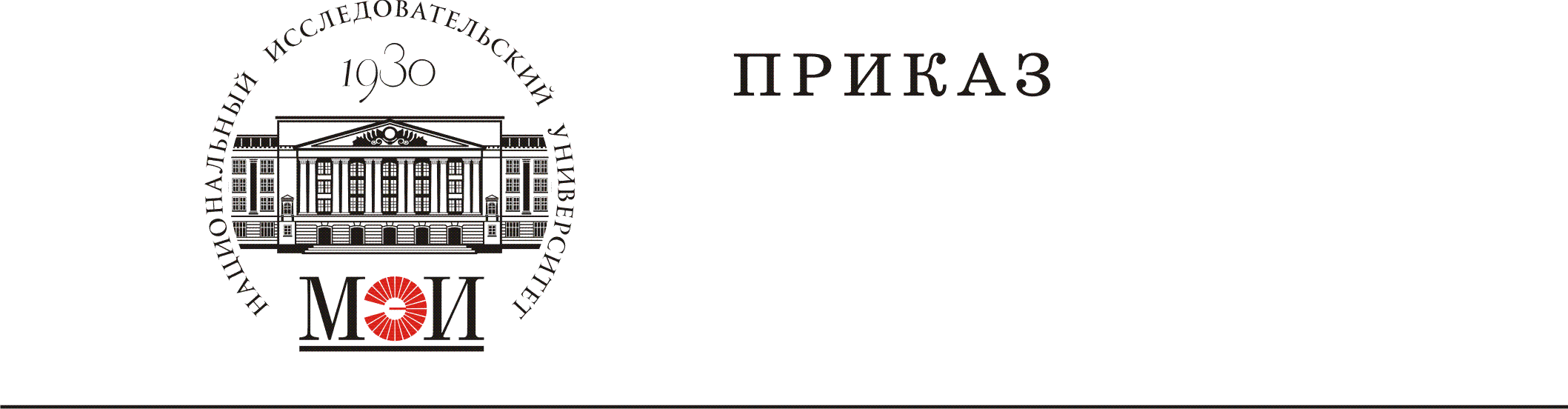 № ______________________________“_____” ____________________20__г.г. МоскваСодержание: о выплате стимулирующих надбавок разового характераПРИКАЗЫВАЮ:Выплатить в декабре  2023  года  стимулирующую надбавку разового характера следующим сотрудникам  наименование кафедры:Источник выплаты: субсидия на финансирование выполнения государственного задания (т.0800034)Основание: служебная записка Проректор по экономике                                                              Г.Н.КурдюковаПроректору по экономикеКурдюковой Г.Н.Служебная запискаПрошу выплатить в декабре  2023 года  стимулирующую надбавку разового характера  следующим сотрудникам  наименование кафедры:Источник выплаты: субсидия на финансирование выполнения государственного задания (т.0800034)Заведующий кафедрой                                                   Фамилия И.О.                                         Согласовано:                                          Начальник ФЭУ                                        ________________________Ефремова О.В.№ п/пФамилия И.О.Табельный номерДолжностьРазмер СН (руб.)ПримечаниеИтого№ п/пФамилия И.О.Табельный номерДолжностьСтимулирующая надбавка (руб.)ПримечаниеИтого